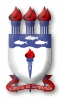 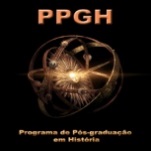 UNIVERSIDADE FEDERAL DE ALAGOASPRÓ-REITORIA DE PESQUISA E PÓS-GRADUAÇÃOCoordenadoria de Pós-GraduaçãoPrograma de Pós-Graduação em HistóriaFICHA DE AVALIAÇÃO DO ESTÁGIO DOCENTEDiscente: Matrícula:  Orientador: DADOS DA DISCIPLINA DA GRADUÇÃO ONDE FOI REALIZADO O ESTÁGIO DOCENTE:Disciplina do Estágio Docente: Curso:                                              Carga horária:                                 Semestre Letivo: Docente da Disciplina: Atividades desenvolvidas pelo DISCENTE:COMENTÁRIOS DO DESEMPENHO DISCENTE:CONCEITO ATRIBUÍDO: Assinatura do Orientador:Assinatura do Docente Titular da Disciplina(Caso seja o(a) orientadora assinar novamente)Assinatura da Coordenação PPGH